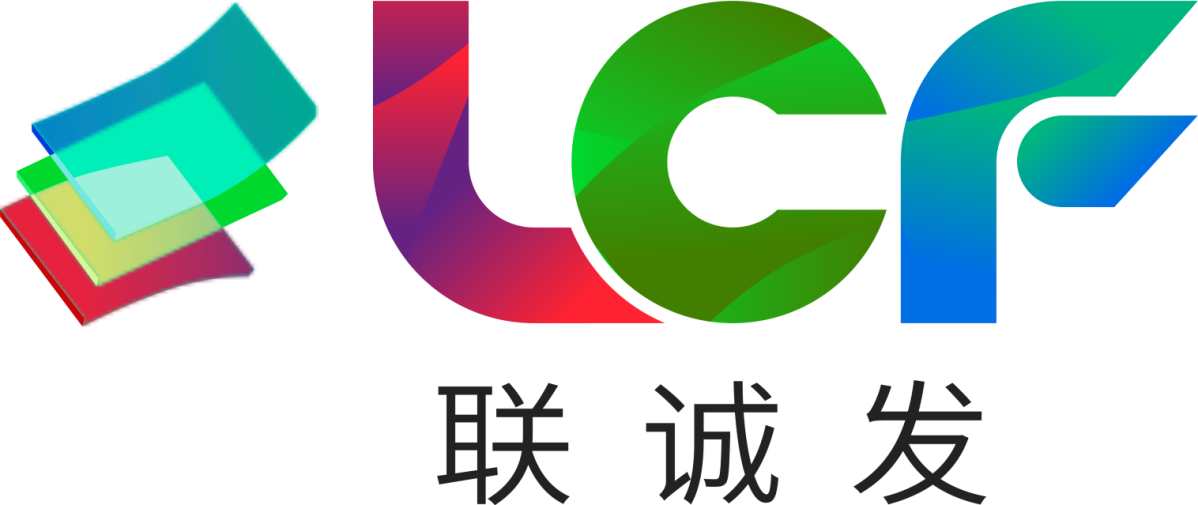 龙显禧-T系统规格书深圳市联诚发科技股份有限公司SHENZHEN LCF TECHNOLOGY CO.,LTD.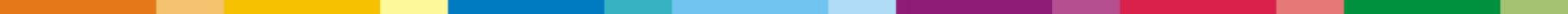 公司地址：深圳市宝安区宝安大道（固戌）联诚发声光电智慧产业园联系电话：0755-29173088         资料传真：0755-29173089 国内网址：www.lcf-led.cn         国外网址： www.lcf-led.comP1.86模组技术参数二、箱体技术指标箱体实物特写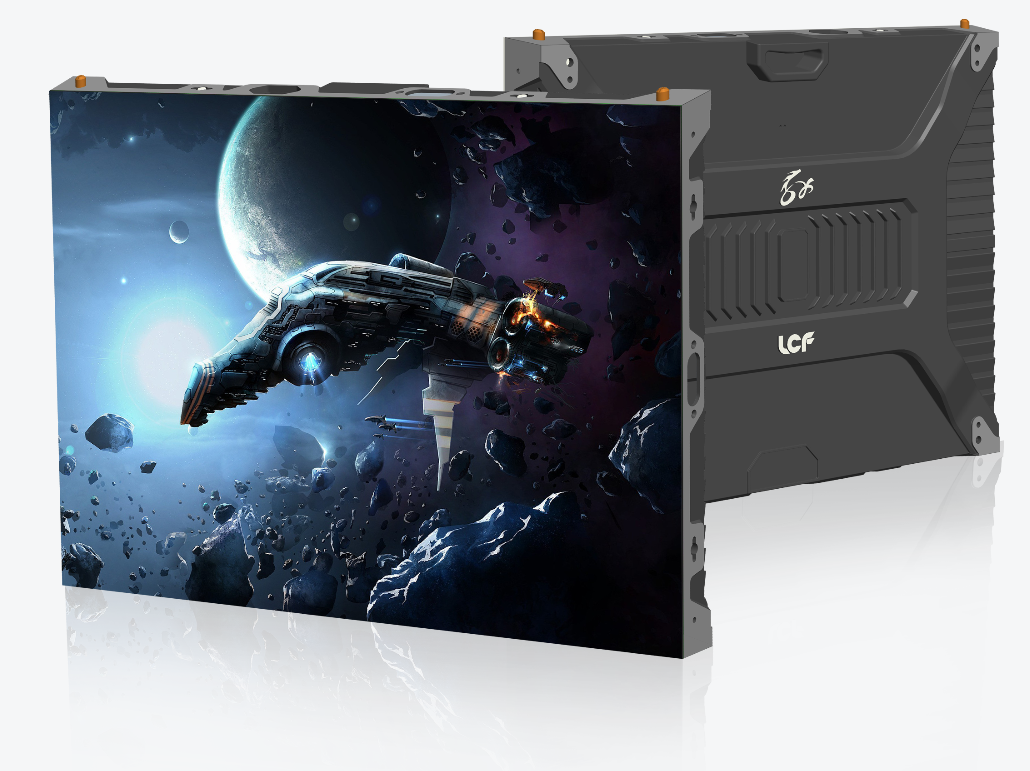 编    号HD1.86类    型P1.86户内全彩LED模组技术咨询400  618   8884序  号技术项目细则规格参数1像素规格1R1G1B 三合一2SMD15153像素间距1.86mm4模组像素172 x 865核心波长R：610~630nm，G：515~545nm，B： 460~480nm6像素密度288906m27屏幕亮度>600nit, @白屏8灰度等级16384级9扫描驱动方式1/43扫描，恒流驱动10刷新频率>3840Hz11可视角度X>140度，Y>140度12最佳视离2~10米13亮度调节能力等级256级14亮度调节方式芯片电流程控或PWM15控制系统传输主机同步映射+主控卡+DVI显卡+光纤传输或RJ45+ DVI/HDMI接口16单模组电流4.2A17工作电压4.5V18使用功率21W19使用寿命>100,000小时20外壳材质PC21模组重量600g22环境温度，湿度-20℃~+50℃, RH=40~90%23LED封装厂家铜线（可选）24灯面防护整体镀模封装工艺（防撞设计）25驱动芯片ICND2163（可选）26PCB参数FR4/4层板27安全规范及认证CE，UL，CCC，ROHS序号技术项目细则规格参数1箱体尺寸（长×高×厚）640 × 480×602显示分辩率344 x 2583输入电压AC110~220V10%, 50~60Hz,单相4外壳材质压铸铝箱5功率密度最大650W/ m2，平均350~450W/ m2与亮度及显示内容有关6箱体重量<10Kg7IP等级室内，IP458灯面防护整体镀模封装工艺（防撞设计）9散热方式自然对流+外壳传导10环境温度，湿度-20℃~+50℃, RH=10~88%11安全规范及认证CE，UL，CCC，ROHS